Klubnavn:________________________________________________________________________________________________

Kontaktperson:__________________________________________________________________________________________

Tlf. og e-mail:_______________  / __________________________________________________________________________

Deltagende spillere
Tilmeldingen er åben og først til mølle, indtil de 250 pladser er besat.Ved tilmelding accepteres, at Bordtennis Danmark må tage samt anvende billeder og video fra festivalen.

Drenge:
Piger:Deltagende ledere/trænere
Hver klub skal stille med minimum 1 ansvarlig voksen pr. 8 deltagere. 
Skriv evt. bemærkninger, hvis det fx er forskellige personer i løbet af festivalen.FrivilligeEr der nogen i jeres klub, der gerne vil hjælpe til festivalen? Så udfyld nedenstående, og de frivillige vil høre fra os, når vi har dannet et overblik over frivillige og deltagere.Bestilling af mad
Måltiderne er inkl. i festivalprisen.
OBS
Kontakt Morten Nissen for mulighed af alternativer i forhold til allergier eller andet.
Idrætscentrets cafeteria vil være åbent under hele festivalen.
Ønsker deltageren/deltagerne ikke den ovenstående mad, så vil prisen stadig være 495 kr. pr. børn eller 200 kr. pr. voksen.
Tilmelding og betaling
Tilmeldingsblanketten sendes til udviklingskonsulent Morten Nissen på e-mail: moni@bordtennisdanmark.dk

Betaling
Deltagerprisen for hver spiller er 495 kr., som indeholder festivaldeltagelse, forplejning, overnatning samt drikkedunk og T-shirt fra Butterfly.
Deltagerprisen for ledere og trænere er 200 kr., hvilket dækker forplejning, overnatning og deltagelse. Det koster ikke noget at være frivillig, men for dit arbejde får du forplejning og en festivaltrøje.

Klubben vil modtage en faktura med betaling for deltagerne.

Evt. spørgsmål kan rettes til udviklingskonsulent Morten Nissen på e-mail: moni@bordtennisdanmark.dk  eller tlf.:  50 88 00 88.
                              
NavnFødselsdatoT-shirtOvernatning12345678NavnFødselsdatoT-shirtOvernatning12345678AktiviteterTurnering
Lørdag kl. 10.00-13.00Mangekamp
Lørdag kl. 14.30-17.30Antal deltagereNavnTlf.E-mailEvt. bemærkninger:






Evt. bemærkninger:






Evt. bemærkninger:






NavnTlf.E-mailEvt. bemærkninger:






Evt. bemærkninger:






Evt. bemærkninger:






Frokost lørdag	AntalKylling med pastasalat, inkl. saftSandwich med kylling og bacon, inkl. saftSandwich med skinke og ost, inkl. saftAftensmad lørdagAntalTo madpandekager, salatbar, inkl. saftLasagne med salatbar og flute, inkl. saftMorgenmad søndagAntalGryn, cornflakes, mælk, hjemmebagte boller, rugbrød og pålæg, inkl. juice, kaffe og theFrokost søndagAntalRugbrød med stort udvalg af pålæg, inkl. saft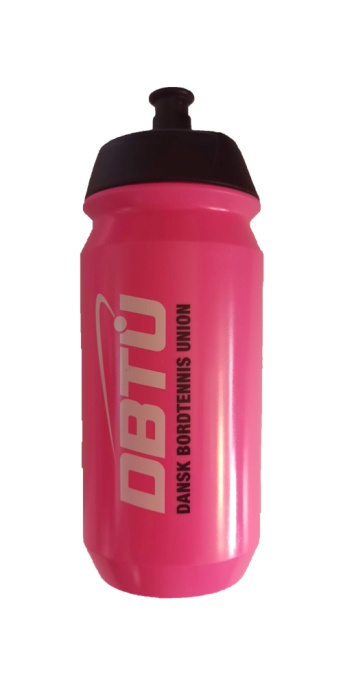 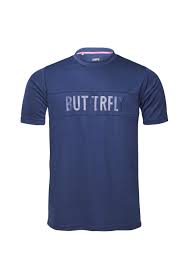 
Butterfly Stripe T-shirt


140152
xs
small
medium
large
xl